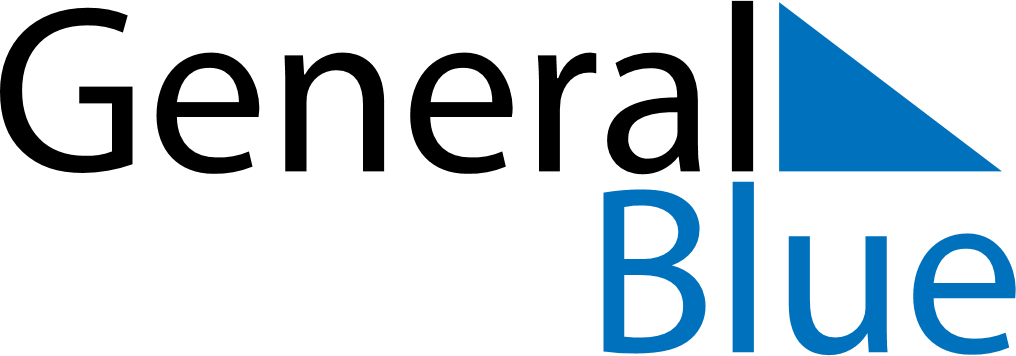 May 2021May 2021May 2021May 2021May 2021May 2021BelizeBelizeBelizeBelizeBelizeBelizeSundayMondayTuesdayWednesdayThursdayFridaySaturday1Labour Day234567891011121314151617181920212223242526272829Commonwealth Day, Sovereign’s Day3031NOTES